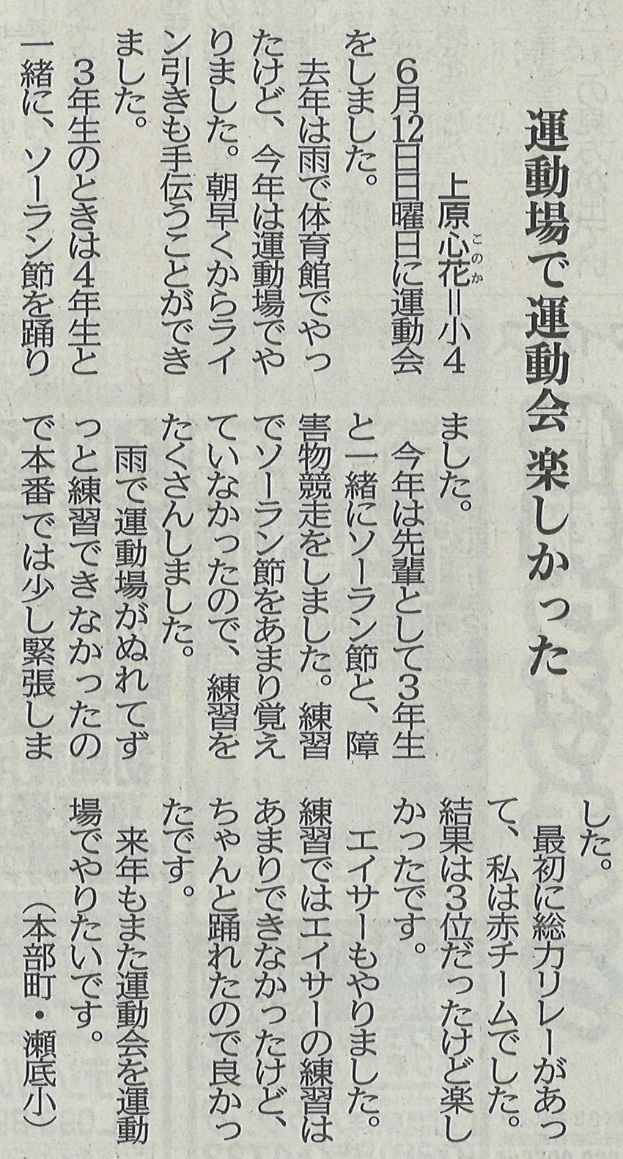 【沖縄タイムス　2022年7月20日（水）掲載】